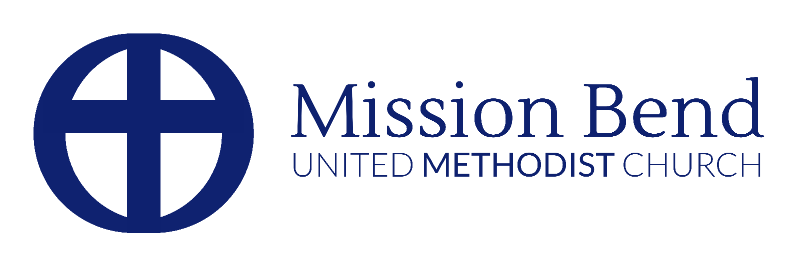 Welcoming  Caring  &  Growing  TogetherRequest for Use of Church FacilitiesDate of Application: _____________ Event/Purpose: ______________________________Name of Requesting Individual/Organization: ____________________________________Contact Person_________________________ Phone_________________________Email_______________________________________________________________Purpose of Activity:  ________________________________________________________Day and Date of Use: _______________________________________________________Time of Use (allow sufficient time for setup & cleanup):  Start _________ End __________Room(s) Requested: _______________________________________________________Number of People Expected: _________________________________________________Additional service providers (caterers, musicians, etc.): ____________________________ ________________________________________________________________________NOTE:  Return of this completed form, with deposits to “Mission Bend United Methodist Church” is necessary before confirmation can be given.  By signing, I acknowledge I have read and agree with the Mission Bend United Methodist Church “Facilities Usage Guidelines and Rules.” Requestor’s Signature: ________________________________ Date _________________Approval Signature: ____________________________   Date _______________OFFICE USE ONLYFacilities Use (Circle One):  Approved / Not ApprovedApproval granted by (Signature): _____________________________________Event Added to Church Calendar (Circle One):  Yes / NoDeposits Rec’d (Amount): $___________ Check #_______  Cash____________Balance Due:  $_______ (fees)   $_________ (remaining deposits)Certificate of Liability Insurance received: ______________________________Event Confirmation (1 month before event): ____________________________Walk-Through Date: _______________________________________________